APPLICATION FORMfor the vacant position of an orchestra concertmasterPersonal data:Name, Surname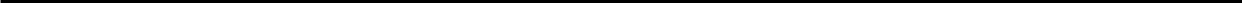 Date and place of birthRegistered place of residenceContact information:Actual residence addressPhoneE-mailI will participate in the competition: assisted by my own pianist-concertmaster ______________assisted by LSO pianist-concertmaster ______________By filing this Application:I am asking to be included in the list of candidates;I confirm that I have read and agree to the competition regulations; I certify the accuracy of the information provided by me.Date ____________Applicant’s signature ________________________